Доклад выступления на августовской педагогической конференции  - 2017на тему: «Управление введением ФГОС основного общего образования МКОУ Чухломская СОШ имени А.А. Яковлева»Директор МКОУ Чухломская средняя общеобразовательная школа им. А.А. Яковлева Лебедева Татьяна ЮрьевнаЧухломская школа является пилотной площадкой по введению ФГОС основного общего образования с 2012-2013.Разрабатывая проект «Управление введением ФГОС основного общего образования», администрация Чухломской школы опиралась на нормативно-правовую базу федерального и регионального уровней и учитывала собственный накопленный с 2010 - 2011 учебного года  реализации ФГОС начального общего образования. 	Введение ФГОС – процесс многоплановый, требующий осуществления планирования деятельности образовательной организации на длительный период, проектирования решений, имеющих очень важные последствия, системы реагирования на перемены, которые необходимо внедрить в образовательный процессНа подготовительном этапе введения ФГОС администрацией школы была осуществлена разработка и внесение изменений в содержание следующих документов: • модели управления введением ФГОС; •«дорожной карты» нормативно-правового, кадрового, информационно-методического, материально-технического, финансово-экономического и психолого-педагогического сопровождения введения ФГОС в школе; • нормативно-правовых актов (Устав школы, локальные акты, должностные инструкции и т. д.);• основной образовательной программы основного общего образования.Введение ФГОС организовано на основе процессного подхода. Общее руководство проектом осуществляет заместитель директора по научно- методической работе, который намечает векторы деятельности творческой группы, выполняющей функции координационного совета.Задачи– разработка предложений и рекомендаций по вопросам введения ФГОС, подготовка предложений по внесению изменений в ООП, осуществление мониторинга введения ФГОС,  регулярное информирование председателя методического совета о проблемах, возникающих при введении ФГОС, планирование мероприятий, необходимых для эффективной реализации ФГОС. Заместитель директора по НМР координирует работу методического совета ОО. Методический совет оказывает консультационную, информационную, технологическую поддержку участникам проекта, совместно с «Методическим центром» при отделе организует работу по повышению их квалификации, т. е. осуществляет методическое сопровождение введения ФГОС, которое позволяет создать условия для непрерывного профессионального развития педагогов. В состав методического совета входят руководители школьных методических объединений. Работа осуществляется на совместных заседаниях, либо в творческих группах.В состав рабочей группы входят педагоги, преподающие в 5–9-х классах. Одним из результатов деятельности методического совета стала разработка программы мониторинга готовности ОО к введению ФГОС и системы оценочно-уровневого механизма – карты самооценки. Административным и методическим советами   сформирована система мониторинга, направленная на формирование готовности образовательной среды к введению ФГОС(карта самооценки),  объектами которой являются система условий реализации основной образовательной программы начального, основного общего образования, мониторинг образовательных достижений учащихся. Система оценки включает процедуры внутренней и внешней оценки. Внешние мониторинги позволяют отслеживать динамику общих параметров образовательной среды готовности к введению и реализации ФГОС, внутришкольные мониторинги позволяют отслеживать динамику процессов введения ФГОС на углубленном и расширенном уровне, выходя на индивидуальный уровень учащихся и педагогов.Основной этап.Остановлюсь на внутренней оценке.Для проведения мониторинга образовательных достижений  школьными методическими объединениями разработан инструментарий. В 5 классе учителя предметники совместно с классными руководителями проводят стартовую диагностику, позволяющую определить уровень сформирванности  универсальных учебных действий. На основе разработанного инструментария рабочих программ ежегодно  проводится замер предметных результатов, по итогам каждого учебного года выполняется контрольная работа, позволяющая осуществить промежуточную аттестацию.Портфолио представляет собой процедуру оценки динамики учебной и творческой активности учащегося, направленности, широты или избирательности интересов, выраженности проявлений творческой инициативы, а также уровня высших достижений, демонстрируемых  учащимся. В настоящее время административным советом в школе разработан  инструмент оценки  портфеля достижений учащихся, позволяющий  классным руководителям совместно с родителями отслеживать   динамику  успешность  по итогам учебного года.Ежегодный мониторинг активности и качества выполненных  исследовательских работ и проектных работ, представленный  на заседании  методического совета за 2015-2016 учебный год, выявил ряд проблем,  при анализе  которых принято управленческое  решение о  внесении изменения в локальный акт.Пошаговый алгоритм организации проектной, исследовательской деятельности, позволяющий привлечь всех учащихся, представлен на слайде.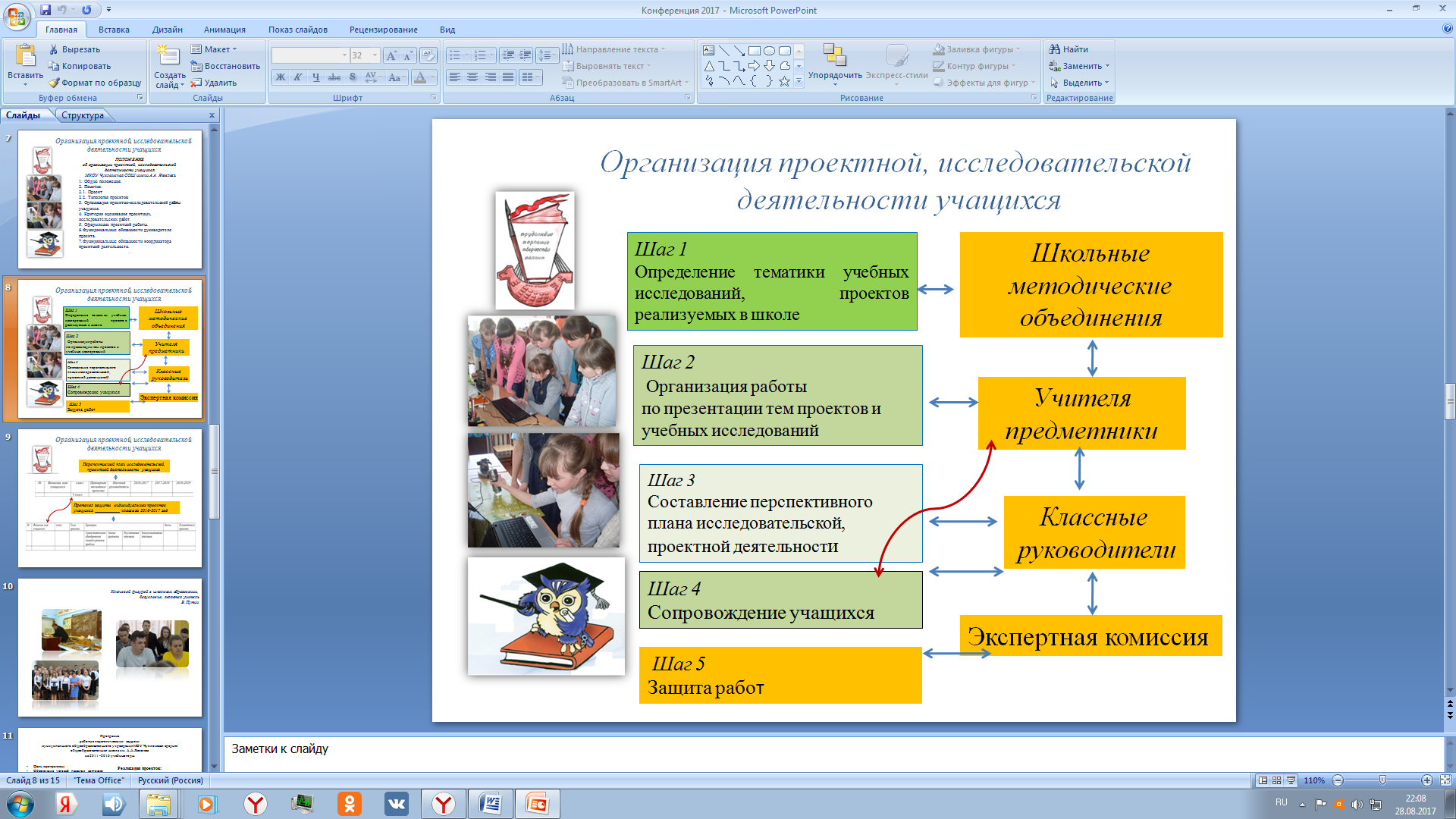 С 2016 -2017 учебного года школьное методическое объединения классных руководителей, непосредственно классные руководители  составляют перспективный план  проектной, исследовательской деятельности  для каждого учащегося класса основного общего образования.  Перспективные планы утверждаются на заседании методического совета, организуется защита работ в рамках школьной научной конференции, фестиваля. Экспертная комиссия школьной конференции оформляет  протокол защиты индивидуальных проектов. По итогам года  на заседании школьного методического совета проводится качественный  анализ  выполненных работ.  В муниципальном образовательном пространстве Чухломского района  развито социальное партнерство, в перспективе необходимо уставить общую шкалу оценивания с учетом требований ФГОС, отслеживанием  динамики развития  универсальных учебных действий.В ОУ разработанная система психолого-педагогического сопровождения обучающихся  на уровне класса. В штатном расписании школы  есть специалисты службы сопровождения обучающихся: социальный педагог, логопед, педагог - психолог, библиотекарь, дефектолог.Педагог–психолог работает на основе разработанной циклограммы мониторинговых исследований. С учетом требований ФГОС изменены подходы к проведению внутрушкольного контроля, об организации  которого расскажет заместитель директора ЕВ Меньшикова. С целью реализации программы воспитания и социализации школьников  методическим советом школы пересмотрены подходы к  реализации имеющих клубов и объединений. Сегодня познакомят А.Г. Кузнецова и О.Б. Знаменская.Особое место  отводится  вопросам «Готовность кадрового состава к реализации ООП ООО». Мониторинг раздела «Готовность кадрового потенциала» показывает, что 7 из 8 показателей имеют максимальную оценку «3балла»: штат образовательного учреждения укомплектован, квалификация педагогов (учителей, педагогов-психологов, социальных педагогов, педагогов – организаторов и др.) соответствует квалификационным характеристикам.(методическая работа), реализующих ООП ООО. Проводимая в ОУ  методическая работа позволила подготовить педагогов к реализации ООП ООО: педагоги владеют современными образовательными технологиями (метод проектов, методика «портфолио», информационные технологии, исследовательское обучение, модульное,коллективный способ обучения, развитие критического мышления). Все педагоги владеют умениями проводить мониторинговые исследования результатов образовательного процесса. На 1 сентября 2012 года лишь 30% педагогов прошли курсовую переподготовку в объеме не менее 108 часов. Всвязи с этим в течение года проводились семинары, педагоги ОУ стали активными участниками вебинаров по вопросам реализации программ ФГОС ООО. Методический совет школы ежегодно выделяет методическую тему школы с учетом проводимых мониторинговых  наблюдений,  руководителями ШМО разрабатывается  циклограмма работы  школьных  методических объединений, планируется методическая неделя.  Владение современными педагогическими технологиями, демонстрация  опыта пилотной площадки  «Введение ФГОС ООО» на  муниципальном и межмуниципальном уровне  способствует росту профессионального мастерства педагогов. За последние 6 лет стабильным остается процент аттестованных педагогов(85%). Возросло количество педагогических работников, имеющих высшую категорию с 12(28%) до16 (34%),11(23%) имеют первую квалификационную категорию. С 2012 года в  школе работает аттестационная комиссия, проводящая экспертизу соответствия занимаемой должности.19(35%).Организовано научно-методическое и информационно-методическое сопровождение педагогов.Вносимые  в стандарт изменения, вносят изменения в локальные акты школы. С 1 сентября  2017 года вступает в силу новое  положение о рабочих программах. Приказ Минобрнауки России от 31.12.2015 N 1577"О внесении изменений в федеральный государственный образовательный стандарт основного общего образования, утвержденный приказом Министерства образования и науки Российской Федерации от 17 декабря 2010 г. N 1897"Рабочие программы учебных предметов, курсов, в том числе внеурочной деятельности, разрабатываются на основе требований к результатам освоения основной образовательной программы основного общего образования с учетом программ, включенных в ее структуру.Образовательные результаты освоения адаптированной образовательной программы основного общего образования должны отражать. В нашей школе 15 детей имеющих особые образовательные возможности осваивают  адаптированную основную образовательную программу  основного общего образования.